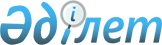 Қазақстан Республикасы Yкiметiнiң 2001 жылғы 17 шiлдедегi N 969 қаулысына өзгерiс енгiзу туралы
					
			Күшін жойған
			
			
		
					Қазақстан Республикасы Үкіметінің қаулысы 2002 жылғы 5 тамыз N 876. Күші жойылды - ҚР Үкіметінің 2003.05.20. N 462 қаулысымен.

      Қазақстан Республикасының Үкiметi қаулы етеді: 

      1. "Тоқтап тұрған кәсiпорындарды және тиiмдiлiгi шамалы өндiрiстердi саралаудың, кейiннен оларды белгiленген тәртiппен шағын кәсiпкерлiк субъектiлерiне берудiң 2001-2005 жылдарға арналған салалық бағдарламасын бекiту туралы" Қазақстан Республикасы Yкiметiнiң 2001 жылғы 17 шiлдедегi N 969 қаулысына  (Қазақстан Республикасының ПYКЖ-ы, 2001 ж., N 26, 330-құжат) мынадай өзгерiс енгiзiлсiн: 

     көрсетiлген қаулымен бекiтiлген Тоқтап тұрған кәсiпорындарды және тиiмдiлiгi шамалы өндiрiстердi саралаудың, кейiннен оларды белгiленген тәртiппен шағын кәсiпкерлiк субъектiлерiне берудiң 2001-2005 жылдарға арналған салалық бағдарламасында: 

     "бағдарламаны iске асыру жөнiндегi iс-шаралардың жоспары" деген 8-бөлiмде: 

     реттiк нөмiрi 8.4.1-жол алынып тасталсын. 

     2. Осы қаулы қол қойылған күнiнен бастап күшiне енедi.          Қазақстан Республикасының 

     Премьер-Министрі 
					© 2012. Қазақстан Республикасы Әділет министрлігінің «Қазақстан Республикасының Заңнама және құқықтық ақпарат институты» ШЖҚ РМК
				